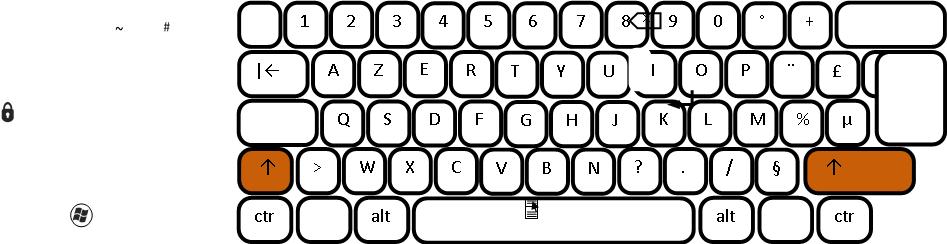 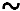 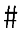 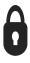 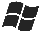 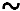 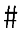 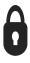 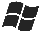 Créer, produire, traiter, exploiter des donnéesUtiliser la touche   + le point pour rajouter un point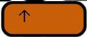 Fiche 7MODELE